Application built with 5.1 linked to 5.1 DLL’s.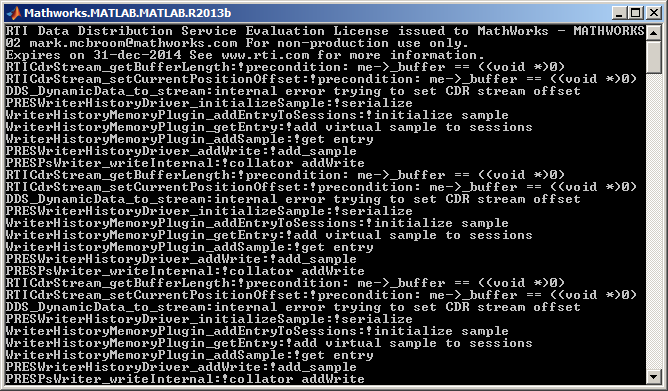 Application built with 5.0 and linked to 5.1 DLL’s.  Same error.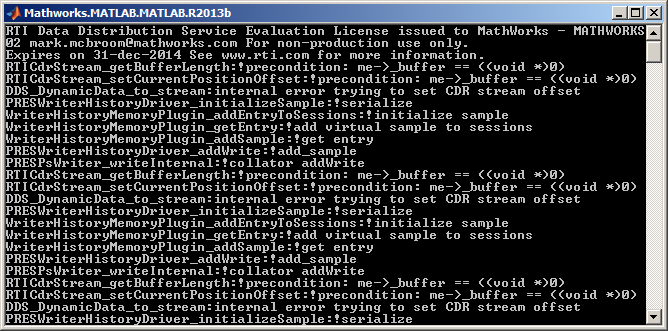 